Муниципальное бюджетное дошкольное  образовательное  учреждениеПромышленновский детский сад № 1 «Рябинка»Сценарий игровой программы для детей 6-7лет.« Калейдоскоп профессий»      РАЗРАБОТАЛА: Целякова Юлия АлександровнаПромышленновский муниципальный район2019Цель: знакомство детей с разнообразным миром профессий.
Задачи:
1.Расширить знания детей о видах профессий.
2. Повышать уровень мотивации к осознанному выбору профессии.
3.Развивать логическое мышление и умение, ловкость и смекалку. (Ведущий одет в атрибуты разных профессий)Ведущий: - Здравствуйте, дорогие, ребята! Я пришел к вам в гости, что бы узнать, какая профессия  в жизни самая лучшая и интересная. Вы мне поможете?Дети: – Да!Сегодня будем улыбаться,Веселиться, развлекаться.И играть и танцевать,Что бы многое узнать!( После общего приветствия ведущий проводит игру - разминку)Ведущий: - Перечислю я сейчас
Все профессии для вас.
Прошу заранее простить:
Иногда буду шутить.
Если что исправить нужно,
Хлопайте в ладоши дружно.
Скульптор, педагог, солдат,
Архитектор, автомат.
Повар, пассажир, учитель,
Стюардесса, слесарь, зритель.
Почтальон, маляр, кинолог,
Егерь, супермен, биолог.
Воспитатель, визажист,
Агроном, турист, артист.
Стоматолог, вор, скрипач,
Пианист, шахтер, циркач.
Путешественник, писатель,
Химик, врач, лесник, читатель.
Сторож, пекарь, каскадер,
Покупатель, дирижер.
Кочегар, ямщик, певец,
Рэпер, каменщик, кузнец.
Проводница, музыкант,
Домохозяйка, официант.
Донор, продавец, аптекарь,
Бабушка, библиотекарьВедущий:-  Молодцы!!! Ребята, теперь предлагаю прокатиться на машине, вы согласны? Тогда встаем в круг и повторяем за мной.Музыкальная игра «Машины»Ведущий: - Катаетесь вы отлично, сейчас я проверю хорошо ли вы знаете профессии.Загадки обманкиЧёрный весь, как будто грач,
С нашей крыши лезет ...
(Не врач, а трубочист.)

Булки нам и калачи
Каждый день пекут ...
(Не врачи, а пекари.)
Варит кашу и бульон
Добрый, толстый ...
(Не почтальон, а повар.)
Посадил уж сотни роз
В городском саду ...
(Не матрос, а садовник, цветовод.)

Дрессирует львов, собак
Храбрый, смелый наш ...
(Не рыбак, а укротитель.)

Кто пасёт коров, овец?
Ну, конечно, ...
(Не продавец, а пастух.)

Подметает чисто двор
В шесть утра, конечно, ...
(Не вор, а дворник.)

Складки, карманы и ровненький кант -
Платье красивое сшил ...
(Не музыкант, а портной.)

Под куполом цирка в опасный полёт
Отправится смелый и сильный ...
(Не пилот, а воздушный гимнаст.)

На рояле, пианино
Вальс исполнит ...
(Не балерина, а пианистка.)

Стены выкрасила ярко
В нашей комнате …
(Не доярка, а маляр.)
Ведущий: - Какие вы внимательные, не запутаешь вас. Сколько профессий в мире всех не перечесть, а у меня для вас еще одно интересное задание есть.Конкурс «Собери пазлы»Ведущий: - Молодцы! Отгадайте загадку.Смел огонь, они смелее,
Он силен, они сильнее,
Их огнём не испугать,
Им к огню не привыкать!
(Пожарные)Ведущий: - Правильно! Пожарные! Это профессия отважная, нужно быть и смелым и умелым. Поиграем в интересную игру.Игра «Смелые пожарные»Делимся на 2 командыПо команде игроки должны пройти полосу препятствий, добраться до стульчиков с куклой и вынести ее «из огня». Побеждает тот, кто придет к финишу первым.Игру можно усложнить, предложив «пожарным» двигаться с завязанными глазами.Ведущий: - Молодцы ребята! Вы настоящие пожарники !А я приготовил еще одно задание, надо закончить предложения.Конкурс «Разные профессии».  Профессий всех не сосчитать!А вы какие можете назвать?Поезд водит… (машинист).Пашет поле… (тракторист).Самолётом правит… (лётчик).Клеит книжки… (переплётчик).В школе учит нас… (учитель).Строит здания… (строитель).Красит стены нам… (маляр).Столы делает… (столяр).Песни нам поёт… (певец).Торговлей занят… (продавец).На станке ткёт ткани… (ткач).От болезней лечит… (врач).Лекарства выдаст нам… (аптекарь).Хлеб выпечет в пекарне… (пекарь).Нарисует нам… (художник).Сапоги сошьёт… (сапожник).С другого языка переведёт… (переводчик).Исправит кран… (водопроводчик).Часы чинит… (часовщик).Грузит краном… (крановщик).Хлеб убирает… (комбайнёр).В шахте трудится…(шахтёр).В жаркой кузнице… (кузнец).Кто всё знает - молодец!Ведущий: - Голова кругом от всех профессий! Так скажите ребята, какая профессия самая важная?Ответы детейВедущий: - Все профессии нужны, все профессии  важны, а кому кем быть каждый решает сам. Ребята, а вы кем хотите быть?Ответы детейВедущий: - Спасибо вам большое, сегодня я понял что, хочу быть ведущим, и проводить праздники для детей!  (Ведущий снимает атрибуты профессий)Музыкальная игра «Если весело живется!»Ведущий: - До свидания! Ребята!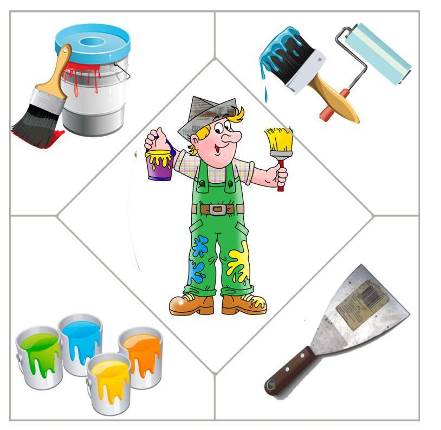 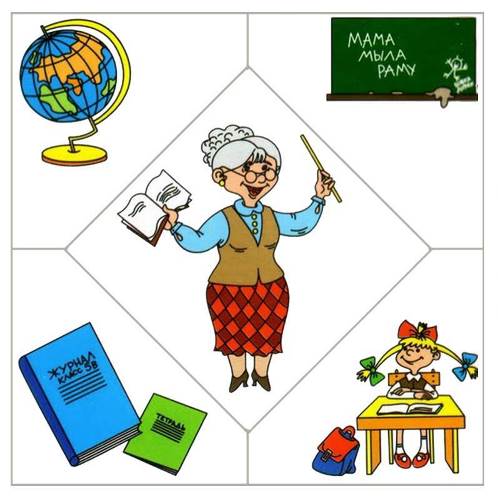 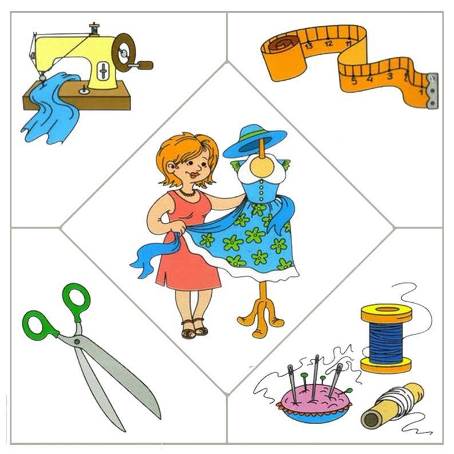 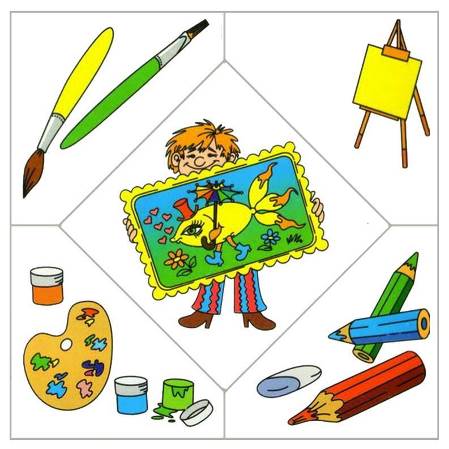 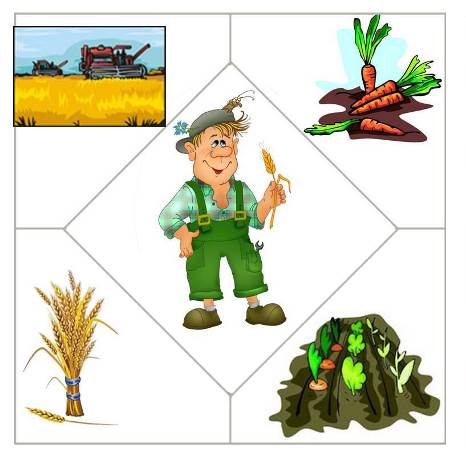 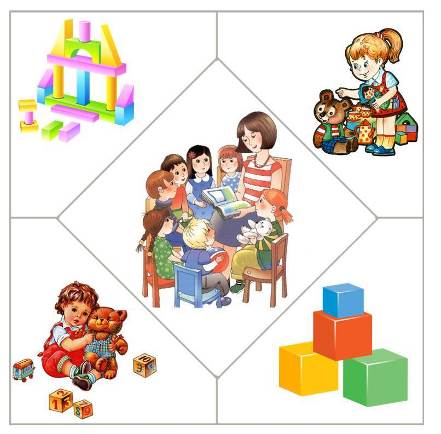 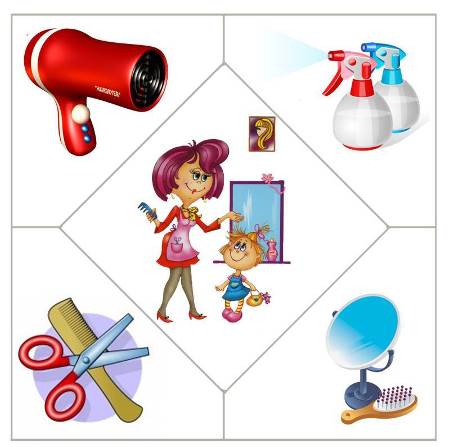 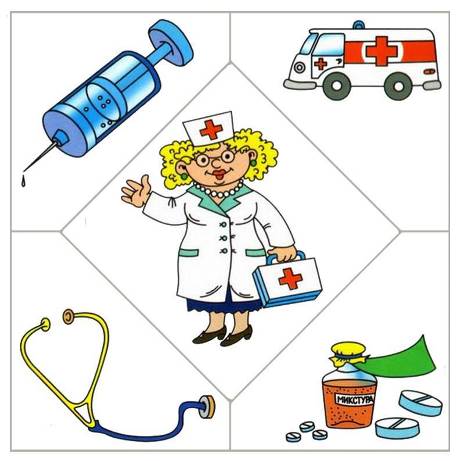 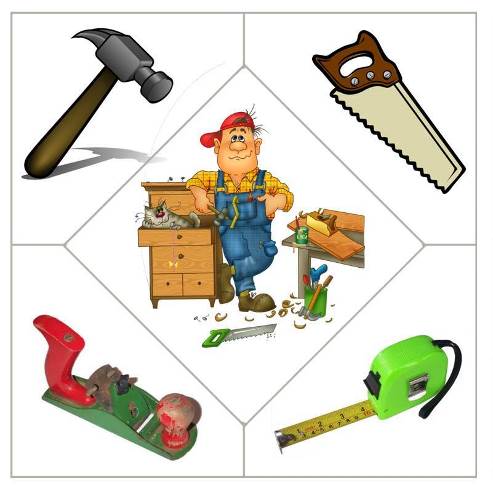 